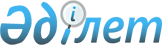 О внесении изменения в решение акима Мунайлинского района от 15 января 2019 года № 1-ш "Об образовании избирательных участков"Решение акима Мунайлинского района Мангистауской области от 19 сентября 2022 года № 10-ш. Зарегистрировано в Министерстве юстиции Республики Казахстан 20 сентября 2022 года № 29702
      РЕШИЛ:
      1. Внести в решение акима Мунайлинского района от 15 января 2019 года № 1 "Об образовании избирательных участков" (зарегистрировано в Реестре государственной регистрации нормативных правовых актов за №3777) следующее изменение: 
      приложение к указанному решению изложить в новой редакции согласно приложению, к настоящему решению.
      2. Государственному учреждению "Аппарат акима Мунайлинского района" в установленном законодательством Республики Казахстан порядке обеспечить:
      1) государственную регистрацию настоящего решения в Министерстве юстиции Республики Казахстан;
      2) размещение настоящего решения на интернет-ресурсе акимата Мунайлинского района после его официального опубликования.
      3. Контроль за исполнением настоящего решения возложить на руководителя аппарата акима Мунайлинского района.
      4. Настоящее решение вводится в действие со дня его первого официального опубликования.
      "СОГЛАСОВАНО"
      Мунайлинская районная
      избирательная комиссия Избирательные участки на территории Мунайлинского района
      Избирательный участок №193
      Место нахождения: cело Мангистау, улица Есмамбета 33А, здание коммунального государственного учреждения "Общеобразовательная школа №5 имени Шогы Муналулы" отдела образования по Мунайлинскому району Управления образования Мангистауской области.
      Границы: село Мангистау, улица Есмамбета дома №1-86, улица Онгарбекулы А., дома №1-20. 
      Избирательный участок №194
      Место нахождения: село Мангистау, здание коммунального государственного учреждения "Общеобразовательная школа №1" отдела образования по Мунайлинскому району Управления образования Мангистауской области.
      Границы: село Мангистау, квартал №22, дома №1-27.
      Избирательный участок №195
      Место нахождения: село Мангистау, улица Есмамбет 33А, здание коммунального государственного учреждения "Общеобразовательная школа №5 имени Шогы Муналулы" отдела образования по Мунайлинскому району Управления образования Мангистауской области.
      Границы: село Мангистау, все жилые дома квартала №1-12, все жилые дома жилого массива Ақ Еспе.
      Избирательный участок №196
      Место нахождения: село Мангистау, жилой массив Шерқала, здание коммунального государственного учреждения "Общеобразовательная школа №11" отдела образования по Мунайлинскому району Управления образования Мангистауской области.
      Границы: село Мангистау, все жилые дома жилого массива Бозжыра, дома №1-200, жилого массива Шерқала.
      Избирательный участок №197
      Место нахождения: село Мангистау, жилой массив Бесшоқы, здание коммунального государственного учреждения "Общеобразовательная школа №8" отдела образования по Мунайлинскому району Управления образования Мангистауской области.
      Границы: село Мангистау, дома №1-700, жилого массива Бесшоқы.
      Избирательный участок №198
      Место нахождения: село Баянды, жилой массив Баянды-3, здание коммунального государственного учреждения "Общеобразовательная школа №3" отдела образования по Мунайлинскому району Управления образования Мангистауской области.
      Границы: село Баянды, все жилые дома жилого массива Баянды-1, Баянды-2, населенного пункта Большой Емир, Малый Емир, Куйулыс, железнодорожного разъезда №16.
      Избирательный участок №199
      Место нахождения: сельский округ Атамекен, село Атамекен, жилой массив Каламкас, 800, здание коммунального государственного учреждения "Общеобразовательная школа №7" отдела образования по Мунайлинскому району Управления образования Мангистауской области.
      Границы: село Атамекен, все жилые дома жилого массива Туган ел.
      Избирательный участок №200
      Место нахождения: сельский округ Атамекен, село Атамекен, жилой массив Жалын, 495/6, здание коммунального государственного учреждения "Общеобразовательная школа №12" отдела образования по Мунайлинскому району Управления образования Мангистауской области.
      Границы: село Атамекен, все жилые дома жилого массива Арман, все жилые дома улиц Бейбитшилика, Райхана, Рауана, Акиката, Ыкыласа, жилого массива Арай.
      Избирательный участок №201
      Место нахождения: сельский округ Атамекен, село Атамекен, жилой массив Жалын, 495/126, здание коммунального государственного учреждения "Казахский национальный школа-лицей имени Ы.Алтынсарина" отдела образования по Мунайлинскому району Управления образования Мангистауской области.
      Границы: село Атамекен, все жилые дома улиц №3-9, жилого массива Каламкас.
      Избирательный участок №202
      Место нахождения: сельский округ Атамекен, село Атамекен, жилой массив Каламкас, 800, здание коммунального государственного учреждения "Общеобразовательная школа №7" отдела образования по Мунайлинскому району Управления образования Мангистауской области.
      Границы: село Атамекен, все жилые дома жилого массива Коктем, все жилые дома улиц Жадыра, Акжелкена, Темирказыка, Оркена, Самала, Шапагата, жилого массива Болашак. 
      Избирательный участок №203
      Место нахождения: сельский округ Баскудык, село Баскудык, здание коммунального государственного учреждения "Общеобразовательная школа №9" отдела образования по Мунайлинскому району Управления образования Мангистауской области.
      Границы: село Баскудык, все жилые дома улиц Рауана, Жазира, Жетису, Нурсата, Шугыла, Шаттыка, Оркена, Байтерека, Бейбитшилика, Сункара, Жигера, Енбекши, Арая, жилого массива Маржан.
      Избирательный участок №204
      Место нахождения: Мангистауская область, город Ақтау, Промышленная зона №9, 42, здание коммунального государственного учреждения "Общеобразовательная школа №14" отдела образования по Мунайлинскому району Управления образования Мангистауской области.
      Границы: село Баскудык, все жилые дома жилого массива Баскудык, все жилые дома улиц Жениса, Тамшалы, Шагала, Атамекена, Наурыза, Таншолпана, Самала, Достыка, жилого массива Болашак. 
      Избирательный участок №205
      Место нахождения: сельский округ Баскудык, село Баскудык, жилой массив Жана Коныс, улица Маната, 271.
      Границы: село Баскудык, все жилые дома улиц Жадыра, Шапагата, Мираса, Маусыма, Темирказыка, Саура, Гулмайса, Балауса, Армана, Кызгалдака, Думана, Алауа, Отпана, Жана курылыса, Инжу, жилого массива Жана коныс. 
      Избирательный участок №206
      Место нахождения: сельский округ Баскудык, село Баскудык, здание коммунального государственного учреждения "Детско-юношеская спортивная школа сельского округа Баскудык Мунайлинского района" Управления физической культуры и спорта Мангистауской области.
      Границы: село Баскудык, все жилые дома жилого массива Рахат.
      Избирательный участок №207
      Место нахождения: сельский округ Кызылтобе, село Кызылтобе, здание коммунального государственного учреждения "Общеобразовательная школа №2" отдела образования по Мунайлинскому району Управления образования Мангистауской области.
      Границы: село Кызылтобе, все жилые дома населенного пункта Бирлик, все жилые дома населенного пункта Ынтымак, все жилые дома улиц Жаналыка, Маусыма, Желтоксана, Уалиханова, Абая. 
      Избирательный участок №208
      Место нахождения: сельский округ Кызылтобе, село Кызылтобе, здание коммунального государственного учреждения "Общеобразовательная школа №2" отдела образования по Мунайлинскому району Управления образования Мангистауской области.
      Границы: село Кызылтобе, все жилые дома улиц Ауезова, Маметова, Молдагулова, Сагыныша, Иманова.
      Избирательный участок №209
      Место нахождения: сельский округ Кызылтобе, село Кызылтобе, здание коммунального государственного учреждения "Кызылтобе лицей" отдела образования по Мунайлинскому району Управления образования Мангистауской области.
      Границы: село Кызылтобе, все жилые дома улиц Атамекена, Жамбыла, Арая, Наурыза, Мереке, Болашак, Достыка, Туркестана. 
      Избирательный участок №210
      Место нахождения: сельский округ Кызылтобе, село Кызылтобе, здание коммунального государственного учреждения "Школа-гимназия №13" отдела образования по Мунайлинскому району Управления образования Мангистауской области.
      Границы: село Кызылтобе, все жилые дома улиц Кубыла, Балауса, Мынбаева, Есира, Нурыма, Шабая, Алшына, Косымбаева, Матжана, Кулбарака. 
      Избирательный участок №211
      Место нахождения: сельский округ Кызылтобе, село Кызылтобе, здание коммунального государственного учреждения "Общеобразовательная школа №6" отдела образования по Мунайлинскому району Управления образования Мангистауской области.
      Границы: село Кызылтобе, дома №1-885, жилого массива Кызылтобе-2. 
      Избирательный участок №212
      Место нахождения: сельский округ Даулет, село Даулет, здание коммунального государственного учреждения "Общеобразовательная школа №4" отдела образования по Мунайлинскому району Управления образования Мангистауской области.
      Границы: село Даулет, все жилые дома квартала №6; 7; 8; 9; 10; 17; 18; 19; 20, все жилые дома жилого массива Жана Даулет. 
      Избирательный участок №213
      Место нахождения: сельский округ Даулет, село Даулет, квартал 24, 55/1, здание коммунального государственного учреждения "Детско-юношеская спортивная школа сельского округа Даулет Мунайлинского района" Управления физической культуры и спорта Мангистауской области.
      Границы: село Даулет, дома №1-107, все жилые дома местности Нефтебазы, все жилые дома квартала №1-16. 
      Избирательный участок №214
      Место нахождения: сельский округ Батыр, село Батыр, здание коммунального государственного учреждения "Общеобразовательная школа №10" отдела образования по Мунайлинскому району Управления образования Мангистауской области.
      Границы: село Батыр, все жилые дома микрорайона Емир, все жилые дома микрорайона Шеркала.
      Избирательный участок №215
      Место нахождения: село Мангистау, жилой массив Шерқала, здание коммунального государственного учреждения "Общеобразовательная школа №11" отдела образования по Мунайлинскому району Управления образования Мангистауской области.
      Границы: село Мангистау, дома №201-883, жилого массива Шерқала.
      Избирательный участок №216
      Место нахождения: сельский округ Атамекен, село Атамекен, жилой массив Жалын, 495/6, здание коммунального государственного учреждения "Общеобразовательная школа №12" отдела образования по Мунайлинскому району Управления образования Мангистауской области.
      Границы: село Атамекен, все жилые дома жилого массива Атамекен.
      Избирательный участок №217
      Место нахождения: сельский округ Атамекен, село Атамекен, жилой массив Жалын, №495/6, здание коммунального государственного учреждения "Общеобразовательная школа №12" отдела образования по Мунайлинскому району Управления образования Мангистауской области.
      Границы: село Атамекен, все жилые дома жилого массива Жалын, все жилые дома улиц Кызгалдака, Гульмайса, Достыка, жилого массива Арай. 
      Избирательный участок №218
      Место нахождения: сельский округ Баскудык, село Баскудык, здание коммунального государственного учреждения "Общеобразовательная школа №9" отдела образования по Мунайлинскому району Управления образования Мангистауской области.
      Границы: село Баскудык, все жилые дома жилого массива Самал, все жилые дома жилого массива Алау.
      Избирательный участок №219
      Место нахождения: село Мангистау, жилой массив Бесшоқы, здание коммунального государственного учреждения "Общеобразовательная школа №8" отдела образования по Мунайлинскому району Управления образования Мангистауской области.
      Границы: село Мангистау, дома №701-1320, жилого массива Бесшоқы.
      Избирательный участок №220
      Место нахождения: сельский округ Кызылтобе, село Кызылтобе, здание коммунального государственного учреждения "Общеобразовательная школа №6" отдела образования по Мунайлинскому району Управления образования Мангистауской области.
      Границы: село Кызылтобе, дома №886-1624, жилого массива Кызылтобе-2. 
      Избирательный участок №221 
      Место нахождения: сельский округ Кызылтобе, село Кызылтобе улица Балауса, здание коммунального государственного учреждения "Школа-гимназия №13" отдела образования по Мунайлинскому району Управления образования Мангистауской области.
      Границы: село Кызылтобе, дома №1625-2034, жилого массива Кызылтобе-2, все жилые дома улиц Досана, Асаубарака, Сугира, Атагозы, Тобанияза.
      Избирательный участок №222
      Место нахождения: сельский округ Батыр, село Батыр здание коммунального государственного учреждения "Общеобразовательная школа №15" отдела образования по Мунайлинскому району Управления образования Мангистауской области.
      Границы: село Батыр, все жилые дома микрорайона Алматы, все жилые дома микрорайона Болашак.
      Избирательный участок №223
      Место нахождения: село Баянды, здание коммунального государственного учреждения "Общеобразовательная школа №3" отдела образования по Мунайлинскому району Управления образования Мангистауской области.
      Границы: село Баянды, все жилые дома жилого массива Баянды-3.
      Избирательный участок №224
      Место нахождения: село Мангистау, квартал 14, 30.
      Границы: село Мангистау, все жилые дома улицы Шапагата, жилого массива Айрақты, все жилые дома квартала №13; 14.
      Избирательный участок №225
      Место нахождения: село Мангистау, здание коммунального государственного учреждения "Детско-юношеская спортивная школа села Мангистау Мунайлинского района" Управления физической культуры и спорта Мангистауской области. 
      Границы: село Мангистау, дома №16-119, все жилые дома квартала №15.
      Избирательный участок №226
      Место нахождения: сельский округ Атамекен, село Атамекен, жилой массив Каламкас, 740, здание коммунального государственного учреждения "школа -гимназия Smart Ilim " отдела образования по Мунайлинскому району Управления образования Мангистауской области.
      Границы: село Атамекен, все жилые дома жилого массива Шагала, все жилые дома жилого массива Темир су, все жилые дома улиц №1, 2, жилого массива Каламкас.
      Избирательный участок №244
      Место нахождения: сельский округ Атамекен, село Атамекен, жилой массив Каламкас, 800, здание коммунального государственного учреждения "Общеобразовательная школа №7" отдела образования по Мунайлинскому району Управления образования Мангистауской области.
      Границы: село Атамекен, все жилые дома жилого массива Тамшалы, все жилые дома улиц Жулдыза, Болашака, Гарыша, Наурыза, жилого массива Болашак. 
      Избирательный участок №245
      Место нахождения: сельский округ Баскудык, село Баскудык, жилой массив Жана Коныс, улица Маната, 271.
      Границы: село Баскудык, все жилые дома улиц Бейбитшилика, Сункара, Жигера, Енбекши, Салтаната, Байтерека, Сарыарка, жилого массива Маржан, все жилые дома улиц Адилета, Ынтымака, жилого массива Болашак, все жилые дома улиц Береке, Акеспе, Бесшокы, Инжу, Шалкара, Маната, Айракты, жилого массива Жана коныс.
      Избирательный участок №257 
      Место нахождения: сельский округ Батыр, село Батыр, здание коммунального государственного учреждения "Общеобразовательная школа №10" отдела образования по Мунайлинскому району Управления образования Мангистауской области.
      Границы: село Батыр, все жилые дома микрорайона Хазар, все жилые дома микрорайона Астана. 
      Избирательный участок №258 
      Место нахождения: сельский округ Батыр, село Батыр здание коммунального государственного учреждения "Общеобразовательная школа №15" отдела образования по Мунайлинскому району Управления образования Мангистауской области.
      Границы: село Батыр, все жилые дома микрорайона Самал, все жилые дома микрорайона Тамшалы.
					© 2012. РГП на ПХВ «Институт законодательства и правовой информации Республики Казахстан» Министерства юстиции Республики Казахстан
				
      Е. Кумискалиев
приложение к решениюот 19 сентября 2022 года  № 10-шПриложение к решениюакима Мунайлинского района№1 от 15 января 2019 года